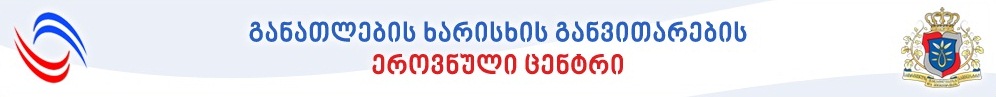 ფოტოგრაფიპროფესიული სტანდარტისსიპ –განათლების ხარისხის განვითარების ეროვნული ცენტრიწელი1.პროფესიის დასახელება (ქართულად):ფოტოგრაფი2.პროფესიის დასახელება (ინგლისურად):Photographer3.პროფესიული სტანდარტის კოდი: 0801574. პროფესიული სტანდარტის სარეგისტრაციო ნომერი:5.პროფესიული სტანდარტის შესაბამისი კოდი „დასაქმების საერთაშორისო სტანდარტული კლასიფიკატორის“ (ISCO-08) მიხედვით: 3431 6.პროფესიის აღწერა:ფოტოგრაფიის მთავარი ფუნქციაა რეალობის დოკუმენტური ასახვა.  დაარსებიდან (1839 წ.) ის კაცობრიობის  ვიზუალურ მეხსიერებას ემსახურება. ფოტოგრაფია გამოიყენება ადამიანის საქმიანობის პრაქტიკულად ყველა სფეროში. ფოტოგრაფის პროფესია გულისხმობს ტექნიკურად სრულფასოვანი და კომპოზიციურად დახვეწილი სხვადასხვა ჟანრის ფოტოების შექმნას. იგი ძირითადად დამოუკიდებლად მუშაობს, თუმცა ასრულებს დამკვეთის შეკვეთას/დავალებას-პროფესიული ეთიკის ნორმების დაცვით. ზოგადად ფოტოგრაფია იყოფა სხვადასხვა დარგებად, როგორიცაა: ფოტოჟურნალისტიკა და დოკუმენტური ფოტოგრაფია, პორტრეტის ფოტოგრაფია, პეიზაჟის და არქიტექტურის ფოტოგრაფია, მოდის  და გლამურის ფოტოგრაფია, ხელოვნების ნიმუშების ფოტოგრაფია, საქორწილო და სადღესასწაულო ფოტოგრაფია, სპორტის ფოტოგრაფია, სარეკლამო ფოტოგრაფია, მაკრო და  მიკროფოტოგრაფია, აერო და წყალქვეშა ფოტოგრაფია.7.სამუშაო გარემო და დასაქმების შესაძლებლობები:ფოტოგრაფს უწევს  მუშაობა სხვადასხვა გარემოში, როგორც ინტერიერში, ასევე ექსტერიერში.  მისი მოღვაწეობა  ზოგჯერ  დაკავშირებულია ექსტრემალურ  სიტუაციებთანაც. ფოტოგრაფი  შეიძლება დასაქმდეს ბეჭდვით მედიაში, საინფორმაციო სააგენტოში, სადიზაინო სტუდიაში,  გამომცემლობაში, სარეკლამო სააგენტოში, სამეცნიერო ცენტრში,  სახელმწიფო და კერძო დაწესებულებაში, თეატრსა  და კინოწარმოებაში, საპორტრეტო სტუდიაში და ა. შ. 8.აუცილებელი პროფესიული მოთხოვნები:კანონმდებლობით არ არის დადგენილი9.კვალიფიკაციის დონე: მეხუთე10.პროფესიული მოვალეობები და ამოცანები:11.პიროვნული თვისებები:შემოქმედებითიორგანიზებულიპუნქტუალური12.ხელსაწყოები, დანადგარები, მასალა:ფოტოაპარატიობიექტივებიგანათების აპარატურაამრეკლებიშტატივებიფილტრებიმეხსიერების ციფრული მატარებლებიმონოპოდი აკუმულატორებისპეციალურ პროგრამები (Apertura,  ან Lightroom, ან Photoshop)13. პროფესიის სამომავლო ტენდენციები:ტექნოლოგიებისა და ტექნიკის განვითარება და დანერგვა14.პროფესიული ცოდნა და უნარები:15.სტანდარტის მოქმედების ვადა: 3 წელი16.პროფესიული სტანდარტის შემმუშავებელი სამუშაო ჯგუფის წევრები:პროფესიის დასახელება: ფოტოგრაფიშეფასების სტანდარტინაწილი 1. ზოგადი ინფორმაცია შეფასების სტანდარტი გამოიყენება ფორმალური განათლების ან/და  არაფორმალური განათლების ფარგლებში შეძენილი კომპეტენციების, ცოდნისა და უნარების აღიარების მიზნით. შეფასების სტანდარტი   განსაზღვრავს პროფესიულ სტანდარტში ასახული კომპეტენციების, ცოდნისა და უნარების    შეფასების ან/და დადასტურების აუცილებელ პირობებს:1. შესაფასებელ კომპეტენციებს, რომლებიც გამოხატულია  პროფესიული მოვალეობებს და ამოცანებში; 2. შესაფასებელი კომპეტენციების შეფასების კრიტერიუმებს, რომელიც ასახავს  აუცილებელ  პროფესიულ ცოდნას და  უნარებს;3. შესაფასებელი კომპეტენციების დადასტურების  შესაძლებლობებს;4. გამოცდის პროცესს და კომპონენტებს.ნაწილი 2. შესაფასებელი კომპეტენციები და  შეფასების კრიტერიუმებინაწილი 3. შესაფასებელი კომპეტენციების დადასტურება შესაფასებელი კომპეტენციების დადასტურების გზები:ა) ფორმალური განათლების გზით მიღწეული სწავლის შედეგების აღიარება (ჩათვლა)ბ) არაფორმალური განათლების გზით მიღწეული კომპეტენციების დადასტურება (ნამდვილობის დადასტურება)  განათლების და მეცნიერების მინისტრის მიერ  დადგენილი წესითგ) მიღწეული კომპეტენციების დადასტურება ამ დოკუმენტით დადგენილი პრინციპებით ჩატარებული გამოცდის გზითფორმალურ განათლებაში სტანდარტით გათვალისწინებული შეფასების პროცესის წარმართვასთან დაკავშირებული მოთხოვნები ასახულია სავალდებულო პროფესიულ მოდულებში.ნაწილი 4. ფორმალურ განათლებაში მიღწეული სწავლის შედეგების აღიარების (ჩათვლის) პროცესიფორმალური განათლების გზით მიღწეული სწავლის შედეგების აღიარების (ჩათვლის) პროცესი მოიცავს მიღწეული სწავლის შედეგების აღიარებას (ჩათვლას) საძიებელი კვალიფიკაციის მიზნებისათვის ქვემოთ  მოცემული პრინციპების შესაბამისად,   ა) დასაშვებია ნებისმიერი კვალიფიკაციის ფარგლებში მიღწეული სწავლის შედეგების აღიარება (ჩათვლა) ნებისმიერი კვალიფიკაციის ფარგლებში, თუ სწავლის შედეგები თავსებადია საძიებელ კვალიფიკაციასთან და მათი მიღწევა დადასტურებულია, რაც გამოიხატება საგანმანათლებლო პროგრამის ფარგლებში მიღებული დადებითი შეფასებით და შესაბამისი კრედიტის მინიჭებით.ბ) თავსებადობის დადგენისთვის შინაარსობრივი შესწავლის მიზნით ამღიარებელი  დაწესებულება ეყრდნობა პროფესიულ სტანდარტს ან/და პროფესიული საგანმანათლებლო პროგრამის ჩარჩო დოკუმენტს, რომლის საფუძველზეც არის შემუშავებული გავლილი პროფესიული საგანმანათლებლო პროგრამა ან პროგრამის კომპონენტი, არსებობის შემთხვევაში  - პროფესიულ საგანმანათლებლო პროგრამას ან/და სილაბუსებს, ან/და პროფესიული საგანმანათლებლო პროგრამების კატალოგს. ამღიარებელი დაწესებულება უფლებამოსილია აღიარების მიზნებისათვის  შესაფასებელ პირს მოსთხოვოს  გავლილი საგანმანათლებლო პროგრამის/სასწავლო კურსების პროგრამების (სილაბუსების) გამოთხოვა საგანმანათლებლო დაწესებულებებიდან და წარდგენა. გ) სწავლის შედეგების თავსებადობის განსაზღვრის მიზნით აუცილებელი არაა მათი ფორმულირება იყოს იდენტური. თავსებადად ჩაითვლება სწავლის შედეგები, რომლებიც/რომელთა ერთობლიობაც შინაარსის თვალსაზრისით, ეროვნული საკვალიფიკაციო ჩარჩოს შესაბამისი საფეხურის აღმწერის გათვალისწინებით შესაძლოა მიჩნეულ იქნას ანალოგიურადნაწილი 5. მიღწეული კომპეტენციების  დადასტურებისთვის გამოცდის  ორგანიზების პროცესი და კომპონენტებიმიღწეული კომპეტენციების  დადასტურებისთვის გამოცდის ჩატარების პროცესი მოიცავს დასადასტურებელი კომპეტენციების შესაბამისად გამოკითხვისა და პრაქტიკული დავალების შესრულების ეტაპებს. მიუხედავად იმისა, დასტურდება თუ არა კვალიფიკაციით გათვალისწინებული კომპეტენციები შეფასების სტანდარტის ნაწილი 3-ის „ა“ და „ბ“ პუნქტებით გათვალისწინებული შესაძლებლობებით,  შეფასების პროცესი მოიცავს  სავალდებულო კომპონენტს (გამოცდას), რომლის შეფასება შესაბამისი კვალიფიკაციის მინიჭების წინაპირობას წარმოადგენს.ქვემოთ მოცემულია გამოკითხვისა და პრაქტიკულ დავალებაზე დაკვირვების პროცესის მოთხოვნები, ასევე შეფასების სავალდებულო კომპონენტები.ა). გამოკითხვა ბ). პრაქტიკული დავალების შესრულებაზე დაკვირვებასაგამოცდო გარემო:შეფასება უნდა განხორციელდეს რეალურ სამუშაო გარემოში ან პროცესის სიმულაციის პირობებში;საგამოცდო პროცესის მონიტორინგი: საგამოცდო პროცესის მონიტორინგს ახორციელებს შემფასებელი/შემფასებლები წინასწარი დადგენილი წესისა და პროცედურების დაცვით.მოპოვებული მტკიცებულებები:მტკიცებულებები უზრუნველყოფილია შემფასებლის მიერ შევსებული ჩანაწერების ფორმებითსაგამოცდო პრაქტიკული დავალებების ჩამონათვალი:დასადასტურებელი კომპეტენციების შესაბამისად პრაქტიკული დავალებების შეიძლება მოიცავდეს შემდეგს: ა) პორტფოლიოს წარდგენა და პრეზენტაციაბ) პრაქტიკული დავალების შესრულება კონკრეტულ ჟანრშიმტკიცებულებები უზრუნველყოფილი უნდა იყოს  შემფასებლის მიერ შევსებული ჩანაწერების ფორმებითშესაფასებელი პირის მიერ  შესრულებული სამუშაოს ხარისხის კონტროლის,  სამუშაოს შესრულების თანამიმდევრობის და სამუშაოების წარმოებისას  შრომის უსაფრთხოების დაცვის შეფასება წარმოადგენს ზემოთჩამოთვლილ დავალებებზე დაკვირვების თანამდევ პროცესს და მასზე დამატებითი დროის გამოყოფა არაა რეკომენდებული.შემფასებლის მიერ დამატებითი კითხვების დასმის შემთხვევაში შესაფასებელი პირი პასუხობს მათ და საჭიროების შემთხვევაში მოჰყავს  საკუთარი ქმედების/ გადაწყვეტილების  შესაბამისი არგუმენტები სავალდებულო კომპონენტის (გამოცდის) საკითხების შერჩევა ზემოთ მოცემული საკითხებიდან წარმოადგენს შემფასებლის პრეროგატივასნაწილი 6. მითითებები და რეკომენდაციები ამღიარებელ დაწესებულებაში არსებული შემფასებლისათვის/შემფასებლებისთვის  შეფასების დაწყებამდე გაეცანით: პროფესიულ სტანდარტსშეფასების ინსტრუმენტებსდაინტერესებული/შესაფასებელი პირის კომპეტენციების აღიარებასთან დაკავშირებულ შესაძლებლობებსშემფასებლის ჩანაწერების ფორმებსშეფასების პირობებსშეფასების წესებსშეფასების კრიტერიუმებს                            შეფასების პროცესში:პირადად დააკვირდით დავალებების შესრულების/შეფასების პროცესსთითოეული შესაფასებელისათვის  აწარმოეთ  შეფასების ჩანაწერების ფორმებითუ აუცილებელია შესაფასებელს დაუსვით დამატებითი შეკითხვები დავალებასთან დაკავშირებითშეაფასეთ თიოთოეული  კრიტერიუმიშეფასების დასრულებისას:შესაფასებელს მიეცით განმარტება შეფასებასთან დაკავშირებითშეაჯამეთ შეფასების შედეგებიდაადასტურეთ შეფასების შედეგები ხელმოწერითშეფასების ჩანაწერები გადაეცით სათანადოდ უფლებამოსილ პირსნაწილი 7. შემფასებლის ჩანაწერების ფორმები     შესაფასებელი პირის სახელი, გვარი:     შეფასების თარიღი:     შეფასების ადგილი:     შემფასებლის სახელი, გვარი:შედეგი: დადასტურდა ------/ არ დადასტურდა ----------შემფასებლის კომენტარი:დადასტურება: №პროფესიული მოვალეობაპროფესიული ამოცანა1.შეკვეთის/დავალების მიღებაათანხმებს დამკვეთთან  შესასრულებელ სამუშაოსეცნობა გადასაღებ ობიექტებს ან/და სუბიექტებსიღებს საჭიროების შემთხვევაში გადაღების ოფიციალურ ნებართვას  შესაბამისი ორგანიზაციებიდან   აწარმოებს მოლაპარაკებას გადაღებისთვის საჭირო ობიექტების მენეჯერებთანგანსაზღვრავს სხვა  სპეციალისტების მოწვევის საჭიროებასათანხმებს დამკვეთთან ხარჯთაღრიცხვას და ჰონორარსადგენს შესასრულებელი სამუშაოს გეგმა-გრაფიკსაფორმებს ხელშეკრულებას დამკვეთთან2.გადაღების ორგანიზება2.1. აწესრიგებს სამუშაო ტექნიკას2.2. ამზადებს გადაღებისთვის შესაბამის     სივრცეს/ობიექტს/სუბიექტებს2.3. ქმნის გადასაღებ კომპოზიციას2.4. არჩევს გადასაღებ წერტილს/რაკურსს2.5. არჩევს საჭირო ობიექტივებს,შესაბამის განათებას და სასურველ სინათლის ბალანს2.6. არჩევს ექსპოზიციას2.7. ორგანიზებას უკეთებს (მართავს) გადასაღებ სუბიექტს/სუბიექტებს   2.8. იღებს საკონტროლო ფოტოებს2.9. იღებს ან RAW- ან jpg-ის ფორმატში ან ორივეში ერთად3.გადაღებული მასალის მოწესრიგება3.1. გადააქვს ინფორმაცია ფოტოაპარატის მეხსიერების ბარათიდან კომპიუტერში3.2. გადაღებული მასალიდან საუკეთესო ფოტოებს  თავს უყრის საქაღალდეში3.3. ამუშავებს არჩეულ ციფრულ   ფაილებს სპეციალურ პროგრამაში (Apertura, ან Lightroom, ან Photoshop)3.4.  აანალიზებს დამუშავებულ მასალას3.5.  საჭიროების შემთხვევაში იღებს გადაწყვეტილებას  ფოტოების თავიდან გადაღების შესახებ3.6. აარქივებს შესრულებულ მასალას4.შესრულებული სამუშაოს ჩაბარებაახდენს შესრულებული სამუშაოს დემონსტრირებას დამკვეთისთვისითვალისწინებს დამკვეთისაგან მიღებულ  შენიშვნებს ახდენს ფოტოების კორექტირებას საჭიროებისამებრ ათანხმებს საბოლოო კორექტირებულ სამუშაოს  დამკვეთთანკლიენტის მოთხოვნის შესაბამისად შესრულებული სამუშაო გადააქვს შესაბამის ფორმატში    ახდენს შესრულებული სამუშაოს ანგარიშსწორებას 5.პირადი, გადასაღები სუბიექტების და შექმნილი ნამუშევრების უსაფრთხოების  დაცვა5.1. იცავს ელექტრო უსაფრთხოების ნორმებს5.2. ფოტო გადაღების დროს იცავს პირადი უსაფრთხოების ზომებს5.3. გადაღების დროს იცავს გადასაღები სუბიექტების უსაფრთხოების ნორმებს5.4. ექსტრემალურ სიტუაციებში იცავს უსაფრთხო ქცევის  ნორმებს5.5. იცავს ინტელექტუალურ საკუთრებას5.6.გადაღების დროს ითვალისწინებს უცხო კულტურების ტრადიციების და წეს- ჩვეულებების თავისებურებებს6.პროფესიულ განვითარებაზე ზრუნვაეცნობა  უახლეს პროფესიულ  ტექნოლოგიებს ეცნობა პროფესიულ ლიტერატურას და პერიოდიკასმონაწილეობას იღებს გამოფენებში ერთვება პროფესიულ ინტერნეტ ქსელშიერთვება პროფესიულ პროექტებში№მოვალეობაპროფესიული ცოდნაპროფესიული უნარებიშეკვეთის/დავალების მიღებაიცის კონკრეტული ფოტოგადაღების შესრულების წესები და ხერხებიიცის გადასაღებად  ოპტიმალური  ადგილის შერჩევის წესებიიცის შესასრულებელი სამუშაოს დროის განსაზღვრის წესებიიცის სწორი განათების მნიშვნელობა გადაღების დროსიცის სამუშაო ობიექტის შეფასების მეთოდები იცის კომუნიკაციის წესებიიცის  სუბიექტების ან ობიექტების  გადასაღებად  გამოსაყენებელი აპარატის ტიპებიიცის რეკვიზიტის გამოყენების მნიშვნელობაიცის იმ ობიექტების ჩამონათვალი სადაც უნებართვოდ გადაღება არ შეიძლებაიცის ოფიციალური წერილის შედგენის წესებიიცის სტრატეგიული ობიექტების ჩამონათვალი, სადაც შეთანხმების გარეშე გადაღება არ შეიძლებაიცის საჭირო სპეციალისტების კომპეტენციების სფეროებიიცის მოწვეული სპეციალისტების მუშაობის სპეციფიკაიცის ჯგუფის ორგანიზების და მართვის წესებიიცის დავალების მიცემის წესებიიცის შესასრულებელი სამუშაოსთვის გამოსაყენებელი აპარატურის ცვეთის კოეფიციენტის გამოთვლის წესებიიცის სამუშაოს მოცულობის შეფასების წესებიიცის კონკრეტული შესასრულებელი სამუშაოსთვის მისაღები ჰონორარის გამოთვლის წესებიიცის ხარჯთაღრიცხვის დადგენის წესებიიცის სამუშაო გრაფიკის შედგენის წესებიიცის სამუშაო გრაფიკის შედგენის წესებიიცის დროის სწორად მართვის ხერხებიიცის ხელშეკრულების ძირითადი/რელევანტური დებულებები/ნორმებიიცის ხელშეკრულების გაფორმების წესებიიცის ხელშეკრულების დარღვევასთან დაკავშირებული სანქციების შესახებშეუძლია  ანალიზის საფუძველზე დავალების განსაზღვრაშეუძლია შესასრულებელი სამუშაოს შეფასებაშეუძლია რჩევის მიცემა დამკვეთისთვის შესასრულებელი სამუშაოს შესახებშეუძლია ფოტოგადაღების ვადების, ადგილის და დროის განსაზღვრაშეუძლია გადასაღები ობიექტის შეფასება ფოტოგადაღების კუთხითშეუძლია სუბიექტებთან კომუნიკაციის გზით მისთვის საჭირო ინფორმაციის მიღებაშეუძლია  აპარატურის არჩევა შესაბამისი სამუშაოს შესასრულებლადშეუძლია საჭირო რეკვიზიტის შერჩევაშეუძლია ოფიციალური წერილის შედგენაშეუძლია წერილობითი კომუნიკაციაშეუძლია ეფექტური კომუნიკაციის დამყარება შესაბამის პირებთან ნებართვის ასაღებადშეუძლია მენეჯერთან ურთიერთობის აუცილებლობის განსაზღვრაშეუძლია კონკრეტული დავალებისთვის კონკრეტული სპეციალისტის შერჩევაშეუძლია მოწვეული სპეციალისტისთვის მიმართულების მიცემა კონკრეტული დავალებისათვისშეუძლია სამუშაო ჯგუფის მართვაშეუძლია შესასრულებელი სამუშაოსთვის გამოსაყენებელი აპარატურის ცვეთის კოეფიციენტის გამოთვლაშეუძლია შესასრულებელი სამუშაოს სირთულის შეფასებაშეუძლია ჰონორარის გამოთვლა შესასრულებელი სამუშაოსთვისშეუძლია შესასრულებელი სამუშაოს ხარჯთაღრიცხვის დადგენაშეუძლია გადაღების დროის დაგეგმვაშეუძლია გადაღების ხანგრძლივობის, დამუშავებისთვის საჭირო დროის და სამუშაოს ჩაბარების ვადების განსაზღვრაშეუძლია გეგმა-გრაფიკის შედგენაშეუძლია ხელშეკრულების გაფორმება გადაღების ორგანიზებაიცის აპარატურის მახასიათებლებიიცის აპარატის მოხმარების წესებიიცის ობიექტივების კლასიფიკაციაიცის ობიექტივების ოპტიკური და გეომეტრიული მახასიათებლებიიცის დიაფრაგმის შერჩევის წესიიცის მოძრავი ობიექტების გადაღების შემთხვევაში საკეტის სიჩქარის შერჩევის წესიიცის  გამოსახულებაზე მატრიცის მგრძობელობის  ზეგავლენის მნიშვნელობაიცის პლენერზე მუშაობის სპეციფიკაიცის სტუდიაში მუშაობის სპეციფიკაიცის ბუნებრივ და ხელოვნურ სინათლეზე მუშაობის სპეციფიკაიცის გადასაღებ ობიექტთან მუშაობის სპეციფიკაიცის გადასაღებ სუბიექტთან მუშაობის სპეციფიკაიცის სრულყოფილი კომპოზიციის შექმნის კანონებიიცის ობიექტის სხვადასხვა რაკურსით გადაღების  მახასიათებლებიიცის ობიექტივების კლასიფიკაციაიცის  სინათლის თვისებებიიცის განათების ტიპები და მოხმარების წესიიცის პლენერზე მუშაობის სპეციფიკაიცის სტუდიაში მუშაობის სპეციფიკაიცის ბუნებრივ და ხელოვნურ სინათლეზე მუშაობის სპეციფიკაიცის გადასაღებ ობიექტთან მუშაობის სპეციფიკაიცის გადასაღებ სუბიექტთან მუშაობის სპეციფიკაიცის სრულყოფილი კომპოზიციის შექმნის კანონებიიცის ობიექტის სხვადასხვა რაკურსით გადაღების  მნიშვნელობაიცის ობიექტივების კლასიფიკაციაიცის  სინათლის თვისებებიიცის განათების ტიპები და მოხმარების წესიიცის სიჩქარის დიაფრაგმისა და მგრძნობელობის ურთიერთქმედებაიცის კამერის მატრიცის (შუქმგძნობიარე ელემენტი) მოვლის წესებიიცის დიაფრაგმის გამოსახულებაზე ზეგავლენის მნიშვნელობაიცის სუბიექტებთან ურთიერთობის წესებიიცის პროფესიული ეთიკის ნორმებიიცის საკონტროლო გადაღების მნიშვნელობაიცის გადაღებული მასალის შეფასების ხერხებიიცის  ამ RAW და JPG ფორმატების მახასიათებლების მნიშვნელობაშეუძლია აპარატურის შემოწმებაშეუძლია აპარატების გაწმენდაშეუძლია ობიექტივის გაწმენდაშეუძლია ფოტოაპარატის და ობიექტივების მექანიზმების შემოწმებაშეუძლია სიჩქარის, დიაფრაგმის და მგრძნობელობის სწორად შერჩევა შეუძლია პლენერზე და სტუდიაში ხელოვნური და ბუნებრივი განათების შერჩევაშეუძლია გადაღების სპეციფიკიდან გამომდინარე შესაბამისი ობიექტივის და კამერების შერჩევაშეუძლია გადასაღები სუბიექტის/ სუბიექტების  შერჩევაშეუძლია სრულყოფილი კომპოზიციის შექმნა კომპოზიციის კანონების გათვალისწინებითშეუძლია გადაღების წერტილების და მიმართულების  განსაზღვრაშეუძლია ობიექტივების  შერჩევაშეუძლია განათების დაყენებაშეუძლია სინათლის ტემპერატურის განსაზღვრაშეუძლია ექსპოზიციის  გაზომვაშეუძლია დიაფრაგმის  შერჩევა მოცემული კონკრეტული დავალებისათვისშეუძლია საკეტის ზუსტი შერჩევა მოძრავი ობიექტების შემთხვევაშიშეუძლია სუბიექტების მართვაშეუძლია კომუნიკაციის დამყარებაშეუძლია გადასაღები სუბიექტის როლის  განსაზღვრაშეუძლია წინასწარ განსაზღვული წერტილებიდან გადაღებაშეუძლია გადაღებული მასალის  ანალიზიშეუძლია გადაღება საჭირო ფორმატშიგადაღებული მასალის მოწესრიგებაიცის კომპუტერთან მუშაობის წესებიიცის საქაღალდეების შექმნის წესებიიცის  საუკეთესო  ფოტოების მახასიათებლებიიცის შესაბამის პროგრამებში მუშაობის წესებიიცის ფოტოების შეფასების კრიტერიუმები ტექნიკური პარამეტრების, კომპოზიციის და მხატვრული ღირებულების თვალსაზრისითიცის მუშაობის ორგანიზების წესებიიცის მასალის დაარქივების და შენახვის წესებიშეუძლია  ციფრული ტექნოლოგიების  გამოყენებაშეუძლია შექნილი ნამუშევრებიდან კვალიფიცირებული  არჩევანის გაკეთებაშეუძლია „Apertura“-ში ან ,„Lightroom“- ში ან „Photoshop“ -ში მუშაობაშეუძლია საუკეთესო ფოტოების არჩევა ტექნიკური პარამეტრების, კომპოზიციის და მხატვრული ღირებულების თვალსაზრისითშეუძლია არგუმენტირებული გადაწყვეტილების მიღება ფოტოების ახლიდან გადაღებასთან დაკავშირებითშეუძლია ახალი ფოტოების გადაღება კომპრომისის შემდეგშეუძლია ფოტოების  შენახვა და დაარქივებაშეუძლია შესრულებული სამუშაოს პრეზენტაციაშესრულებული სამუშაოს ჩაბარებაიცის ფოტოების შეფასების კრიტერიუმები ტექნიკური პარამეტრების, კომპოზიციის და მხატვრული ღირებულების თვალსაზრისითიცის დამკვეთთან დადებული ხელშეკრულების პირობებიიცის  ფოტოების გადამუშავების წესებიიცის დამკვეთთან კომუნიკაციის წესებიიცის ფოტოების შეფასების კრიტერიუმები ტექნიკური პარამეტრების, კომპოზიციის და მხატვრული ღირებულების თვალსაზრისითიცის შესაბამის პროგრამებში მუშაობის წესებიიცის შესრულებული სამუშაოს ანგარიშსწორების წესებიშეუძლია შენიშვნების გაანალიზების საფუძველზე გადაწყვეტილების მიღებაშეუძლია საკუთარი აზრის არგუმენტირებული დასაბუთებაშეუძლია კლიენტთან კომპრომისზე წასვლა შენიშვნებთან დაკავშირებით შეუძლია ფოტოების გადამუშავება შეუძლია შესრულებული სამუშაოს პრეზენტაციაშეუძლია საკუთარი პოზიციის დაცვა ნამუშევრებთან დაკავშირებითშეუძლია კლიენტის მოთხოვნის შესაბამისად ფოტოების კონკრეტულ  ციფრულ მატარებელზე გადატანაშეუძლია კლიენტთან შესრულებული სამუშაოს ანგარიშსწორება  პირადი, გადასაღები სუბიექტების და შექმნილი ნამუშევრების უსაფრთხოების  დაცვაპროფესიულ განვითარებაზე ზრუნვა№სახელი, გვარიორგანიზაცია, პოზიცია1გურამ წიბახაშვილიფოტოგრაფი2მირიან კილაძელიტერატურის მუზეუმი, ფოტოგრაფი3ანტისა დეისაძეWorkshop დირექტორი, ლექტორი4მალხაზ მაჭავარიანიფოტოგრაფი5ნათელა გრიგალაშვილისახ. უნივერსიტეტი, ჟურნალისტიკის ლექტორი6გია ჯაველიძესამხატვრო აკადემია, პროფესორი7ბესო კეზერაშვილიფოტოგრაფი8დავით სულაქველიძეCalamusgrafic studio, დიზაინერი9ქეთევან ბოტკოველისსიპ - განათლების ხარისხის განვითარების ეროვნული ცენტრი, ექსპერტ-ფასილიტატორი10იური მეჩითოვისსიპ - განათლების ხარისხის განვითარების ეროვნული ცენტრი, ექსპერტ-ფასილიტატორიპროფესიული მოვალეობაპროფესიული ამოცანაშეფასების კრიტერიუმებიკომპეტენციების პარამეტრების ფარგლები1. შეკვეთის/დავალების მიღებაათანხმებს დამკვეთთან  შესასრულებელ სამუშაოსკომუნიკაციის მეთოდების გამოყენებით იღებს საჭირო ინფორმაციას  შესასრულებელი სამუშაოს შესახებ სამუშაოს მოცულობის და სირთულის გათვალისწინებით  სწორად განსაზღვრავს სამუშაოს შესრულების ადგილს, დროს და ვადებს 1. შეკვეთის/დავალების მიღებაეცნობა გადასაღებ ობიექტებს ან/და სუბიექტებსსწორად განმარტავს სწორი განათების მნიშვნელობას გადაღების დროსსწორად განმარტავს გადასაღები ობიქტის შეფასების მეთოდებს სწორად ჩამოთვლის სუბიექტების ან ობიექტების  გადასაღებად  გამოსაყენებელი აპარატის ტიპებსსწორად განმარტავს აქსესუარების  გამოყენების მნიშვნელობასდავალებიდან გამომდინარე ადგენს გადასაღები ობიექტის თავისებურებებსსწორად განმარტავს სუბიექტებთან კომუნიკაციის ხერხებს მისთვის საჭირო ინფორმაციის მისაღებადდავალების სპეციფიკიდან გამომდინარე სწორად არჩევს  შესაბამისი აპარატურასდავალების სპეციფიკიდან გამომდინარე არჩევს შესაბამის აქსესუარებსსწორ კომუნიკაციას ამყარებს გადასაღებ სუბიექტებთანაქსესუარები:მეხსიერების ბარათიკამერის შესაბამის  შტატივიიმპულსური განათებასინქრონიზაციის ფორმა და ტიპებიფლეშმეტრი, ექსპონომეტრი და კელვინმეტრი ნაცრისფერი და ფერადი შკალა1. შეკვეთის/დავალების მიღებაიღებს საჭიროების შემთხვევაში გადაღების ოფიციალურ ნებართვას  შესაბამისი ორგანიზაციებიდან   სწორად ჩამოთვლის იმ ობიექტებს სადაც გადასაღებად ნებართვაა საჭიროსწორად ადგენს შესაბამისი შინაარსის წერილს ნებართვის ასაღებად ფოტოგადაღებისთვისდავალების შესასრულებლად  ასაბუთებს შესაბამისი ნებართვის აღების საჭიროებასდავალების თანახმად ობიექტის შინაგანაწესის გათვალისწინებით არჩევს გადასაღებ ადგილსაწარმოებს მოლაპარაკებას გადაღებისთვის საჭირო ობიექტების მენეჯერებთანსწორად განმარტავს სტრატეგიული ობიექტების მენეჯერებთან  კომუნიკაციის ხერხებსგანსაზღვრავს სხვა  სპეციალისტების მოწვევის საჭიროებასსწორად განმარტავს გადაღებისთვის საჭირო სხვა სპეციალისტების კომპეტენციებსსწორად განსაზღვრავს ვიზაჟისტის მოწვევის საჭიროებასსწორად განსაზღვრავს სტილისტის მოწვევის საჭიროებასწორად განსაზღვრავს გამნათებლის  მოწვევის საჭიროებასსწორად განსაზღვრავს პიროტექნიკის  მოწვევის საჭიროებასსწორად განსაზღვრავს ასისტენტის მოწვევის საჭიროებასსწორად განსაზღვრავს ტრანსპორტით უზრუნველყოფის   საჭიროებასათანხმებს დამკვეთთან ხარჯთაღრიცხვას და ჰონორარსსწორად განსაზღვრას შესასრულებელი სამუშაოს მოცულობასსწორად განიხილავს ხარჯთაღრიცხვის დადგენის წესებსწესების თანახმად გამოთვლის შესასრულებელი სამუშაოსთვის გამოსაყენებელი აპარატურის ცვეთის კოეფიციენტსანალიზის შედეგად სწორად აფასებს შესასრულებელი სამუშაოს სირთულესსწორად ადგენს შესასრულებელი სამუშაოს ხარჯთაღრიცხვას და ჰონორარსადგენს შესასრულებელი სამუშაოს გეგმა-გრაფიკსსწორად განმარტავს სამუშაო გრაფიკის შედგენის წესებსშესასრულებელი დავალების თანახმად სწორად განსაზღვრავს გადაღების თარიღს და               ხანგრძლივობას, მასალის დამუშავების ხანგრძლივობას და სამუშაოს  ჩაბარების ვადასშესასრულებელი სამუშაოს თანახმად ადგენს ფოტოგადაღების გეგმას1.8 აფორმებს ხელშეკრულებას დამკვეთთანსწორად განმარტავს ხელშეკრულების ძირითად/რელევანტურ დებულებებს/ნორმებსსწორად აანალიზებს ხელშეკრულებაში შესატან პუნქტებს, გაფორმების წესებს და ხელშეკრულების დარღვევასთან დაკავშირებული სანქციების მნიშვნელობას2. გადაღების ორგანიზება2.1.აწესრიგებს სამუშაო ტექნიკასსწორად ჩამოთვლის  აპარატურის მახასიათებლებსსწორად განმარტავს აპარატის მოხმარების წესებსსწორად ახდენს ობიექტივების კლასიფიკაციას და ტიპებსსწორად ჩამოთვლის ობიექტივების ოპტიკური და გეომეტრიული მახასიათებლებსსწორად განმარტავს დიაფრაგმის შერჩევის წესებსსწორად განმარტავს მოძრავი ობიექტების გადაღების შემთხვევაში ფარდის გახსნის სიჩქარის შერჩევის წესსსწორად განმარტავს მატრიცის დანიშნულებასწესების დაცვით ამოწმებს ტექნიკის სისუფთავესწესების დაცვით  ამოწმებს აპარატის გამართულობას, წესების დაცვით ამოწმებს  ლინზების ზედაპირის სისუფთავესწესების დაცვით ამოწმებს დიაფრაგმის , ავტოფოკუსის, ზუმირების და გამოსახულების სტაბილიზატორის გამართულობასობიექტივის ტიპები:სუპერ ფართე კუთხიანი ობიექტივებიფართე კუთხიანი ობიექტივები ნორმალური ობიექტივებისაპორტრეტე  ობიექტივებიმაკრო ობიექტივები ტელე ობიექტივებისპეციალური ობიექტივები2.2.ამზადებს გადაღებისთვის შესაბამის     სივრცეს/ობიექტს/სუბიექტებსსწორად განმარტავს პლენერზე მუშაობის სპეციფიკასსწორად განმარტავს სტუდიაში მუშაობის სპეციფიკასსწორად განმარტავს ბუნებრივ და ხელოვნურ სინათლეზე მუშაობის სპეციფიკასსწორად განმარტავს  გადასაღებ ობიექტთან მუშაობის სპეციფიკასსწორად განიხილავს  გადასაღებ სუბიექტთან მუშაობის სპეციფიკასდავალების სპეციფიკიდან გამომდინარე  არჩევს გადასაღებ ადგილსდავალების სპეციფიკიდან გამომდინარე არჩევს გადასაღებ სუბიექტს/სუბიექტებსგადაღებისთვის ამზადებს შერჩეულ ობიექტს/სუბიქტებსსწორად იღებს ფოტოებს დოკუმენტური, საპორტრეტე, ლანდშაფტის და არქიტექტურის, თეატრისა და კინოს, ქორწილის, სარეკლამო ფოტოგრაფიისთვისდოკუმენტური ფოტოგრაფია: რეპორტაჟიკონფლიქტების ფოტოგრაფიასოციალური ფოტოგრაფიაჟურნალისტური ფოტოგრაფიაქუჩის ფოტოგრაფიასპორტის ფოტოგრაფია2.3. ქმნის გადასაღებ კომპოზიციასსწორად განმარტავს სრულყოფილი კომპოზიციის შექმნის კანონებსსწორად არჩევს კომპოზიციისთვის საჭირო კომპონენტებსსწორად ქმნის სრულყოფილ, კლასიკურ კომპოზიციას2.4. არჩევს გადასაღებ წერტილს/რაკურსსსწორად განმარტავს ობიექტის სხვადასხვა რაკურსით გადაღების გავლენას გამოსახულების ხასიათზე  გადასაღები ობიექტის სპეციფიკიდან გამომდინარე არჩევს გადაღების მიმართულებას, რაკურს (ზედა და ქვედა გადასაღებ წერტილებს)გადაღების სპეციფიკიდან გამომდინარე იყენებს შტატივს2.5. არჩევს საჭირო ობიექტივებს,შესაბამის განათებას და სასურველ სინათლის ბალანსსწორად ახდენს ობიექტივების კლასიფიკაციასსწორად განიხილავს სინათლის თვისებებსსწორად ჩამოთვლის განათების სახეებს და მოხმარების წესებს მოცემული დავალებისთვის სწორად არჩევს ოპტიმალურ ობიექტივსსწორად განმარტავს სინათლის რაობასსწორად განმარტავს სინათლის ხილულ სპექტრსსწორად განმარტავს სინათლის გარდატეხის შედეგსდავალების შესაბამისად იყენებს ხელოვნურ, ბუნებრივ და შერეულ განათებასსწორად განმარტავს იმპულსური განათების სინქრონიზაციის არსსგანათების სახეები:ბუნებრივი განათებახელოვნური განათება(მუდმივი და იმპულსური განათება)  შერეული განათება2.6. არჩევს ექსპოზიციასსწორად განმარტავს ექსპოზიციის მნიშვნელობასსწორად განმარტავს სიჩქარის გავლენას გამოსახულებაზესწორად განმარტავს ექსპოზიციის ბრეკეტინგის მნიშვნელობასშესასრულებელი ამოცანის თანახმად სწორად არჩევს ფარდის სიჩქარეს (მაღალი და დაბალი სიჩქარეები)სწორად განმარტავს შუქმგრძნობელობის (ISO) მნიშვნელობასსწორად განმარტავს შუქმგრძნობელობის (ISO)  გავლენას ექსპოზიციურ წყვილზე  (სიჩქარე და დიაფრაგმა)სწორად განმარტავს შუქმგრძნობელობის (ISO)  გავლენას გამოსახულების ხარისხზეშესასრულებელი ამოცანის შესაბამისად ირჩევს შუქმგრძნობელობას (ISO-ს რიცხვს)  სწორად განმარტავს სინათლის ტემპერატურის მნიშვნელობას დავალების შესაბამისად   ირჩევს თეთრის ბალანსსსწორად ჩამოთვლის თეთრის ბალანსის დაყენების წესებს და გზებს არჩეული ექსპოზიციის მიხედვით იღებს ფოტოსსწორად აანალიზებს დავალების შესაბამისად შერჩეული  ექსპოზიციის ფოტოს  სწორად ასაბუთებს ფოტოების თავიდან  გადაღების აუცილებლობას გადაღებული ფოტოების გაანალიზების შედეგადსწორად განმარტავს დიაფრაგმის მნიშვნელობასსწორად განმარტავს დიაფრაგმის გავლენას გამოსახულებაზეშესასრულებელი ამოცანის შესაბამისად არჩევს დიაფრაგმის რიცხვს სწორად განმარტავს დიაფრაგმის გავლენას სიმკვეთრის  სიღრმეზე შესასრულებელი ამოცანის შესაბამისად  არჩევს ობიექტივს2.7.მართავს  გადასაღებ სუბიექტს/სუბიექტებს   სწორად განმარტავს სუბიექტებთან ურთიერთობის წესებსსწორად განიხილავს პროფესიული ეთიკის ნორმებსგადასაღებ სუბიექტებს აძლევს დავალებას მათი როლების მიხედვით2.8.იღებს საკონტროლო ფოტოებსსწორად განმარტავს  საკონტროლო გადაღების მნიშვნელობასსწორად ჩამოთვლის  გადაღებული მასალის შეფასების ხერხებსიღებს ფოტოებს წინასწარ შერჩეული  რაკურსებიდან 2.9.იღებს ან RAW- ან jpg-ის ფორმატში ან ორივეში ერთადსწორად განმარტავს   ამ RAW და JPG ფორმატების მახასიათებლებს და მათ მნიშვნელობასსწორად ირჩევს კონკრეტული ამოცანისთვის სასურველ ფორმატსარჩეული ფორმატის მოცულობის შესაბამისად ირჩევს  ციფრულ მატარებელს 3. გადაღებული მასალის მოწესრიგება3.1. გადააქვს ინფორმაცია ფოტოაპარატის მეხსიერების ბარათიდან კომპიუტერშითემების მიხედვით  ქმნის საქაღალდეებს  კომპიუტერშითემების მიხედვით განათავსებს ფოტოებს  საქაღალდეებში 3. გადაღებული მასალის მოწესრიგება3.2. გადაღებული მასალიდან საუკეთესო ფოტოებს  თავს უყრის საქაღალდეშისწორად ჩამოთვლის   საუკეთესო  ფოტოების მახასიათებლებსსწორად აანალიზებს გადაღებულ ფოტოებს ხარისხის მიხედვითგანათავსებს საუკეთესო ფოტოებს ცალკე საქაღალდეშიფოტოების მახასიათებლები:ტექნიკური პარამეტრებიკომპოზიციამხატვრული ღირებულები სიმკვეთრეექსპოზიცია   3.3. ამუშავებს არჩეულ ციფრულ   ფაილებს სპეციალურ პროგრამაში (Apertura, ან Lightroom, ან Photoshop)სწორად განმარტავს „Apertura“-ში ან ,„Lightroom“- ში ან „Photoshop“ -ში მუშაობის წესებსწესების დაცვით ამუშავებს არჩეულ ფოტოებს შესაბამის პროგრამებში3.4. აანალიზებს დამუშავებულ მასალასსწორად ჩამოთვლის ფოტოების შეფასების კრიტერიუმებს  ტექნიკური პარამეტრების, კომპოზიციის და მხატვრული ღირებულების თვალსაზრისითდავალების შესაბამისად არჩევს  სასურველ ფოტოებს3.5. საჭიროების შემთხვევაში იღებს გადაწყვეტილებას  ფოტოების თავიდან გადაღების შესახებსწორად აანალიზებს   ფოტოების თავიდან გადაღების აუცილებლობას3.6. აარქივებს შესრულებულ მასალას3.6.1.     სწორად განმარტავს ფოტო მასალის შენახვის წესებს3.6.2.     შესრულებულ მასალას ინახავს შესაბამის ციფრულ მატარებელზე4. შესრულებული სამუშაოს ჩაბარებაახდენს შესრულებული სამუშაოს დემონსტრირებას დამკვეთისთვისსწორად განმარტავს ფოტოების შეფასების კრიტერიუმებს ტექნიკური პარამეტრების, კომპოზიციის და მხატვრული ღირებულების შესაბამისად სწორად ახდენს შესრულებული სამუშაოს პრეზენტაციასარგუმენტირებულად იცავს საკუთარი პოზიციებს გადაღებულ ფოტოებთან დაკავშირებით4. შესრულებული სამუშაოს ჩაბარებაითვალისწინებს დამკვეთისაგან მიღებულ  შენიშვნებსსწორად განმარტავს დამკვეთთან დადებული ხელშეკრულების პირობების შესრულების მნიშვნელობას ახდენს ფოტოების კორექტირებას საჭიროებისამებრსწორად განმარტავს ფოტოების გადამუშავების წესებსწესების დაცვით ახდენს ფოტოების დამუშავებასშესაბამის პროგრამებში ათანხმებს საბოლოო კორექტირებულ სამუშაოს  დამკვეთთანიხ. 4.2.1. კლიენტის მოთხოვნის შესაბამისად შესრულებული სამუშაო გადააქვს შესაბამის ფორმატში   წესების დაცვით გადააქვს ფოტოები  კონკრეტულ  ციფრულ მატარებელზე დავალების შესაბამისად ინახავს ფოტოების  საბოლოო ვარიანტებს საკუთარ არქივშიახდენს შესრულებული სამუშაოს ანგარიშსწორებას სწორად განმარტავს  შესრულებული სამუშაოს ანგარიშსწორების წესებსზუსტად ახდენს ანგარიშსწორებასპირადი, გადასაღები სუბიექტების და შექმნილი ნამუშევრების უსაფრთხოების  დაცვაიცავს ელექტრო უსაფრთხოების ნორმებსინსტრუქციის შესაბამისად განმარტავს ელექტროაპარატურის ექსპლუატაციის წესებსსწორად განმარტავს ელექტროობასთან მუშაობის დროს  უსაფრთხოების დაცვის ნორმებსპირადი, გადასაღები სუბიექტების და შექმნილი ნამუშევრების უსაფრთხოების  დაცვა5.2. ფოტო გადაღების დროს იცავს პირადი უსაფრთხოების ზომებსსწორად ჩამოთვლის ფოტოგრაფისთვის სხვადასხვა სიტუაციებში გამოსაყენებელ  აუცილებელ ეკიპირების ნივთებსსწორად განმარტავს ფოტოგრაფისთვის სხვადასხვა სიტუაციებში გამოსაყენებელი  აუცილებელი ეკიპირების ნივთების მოხმარების წესებს5.3. გადაღების დროს იცავს გადასაღები სუბიექტების უსაფრთხოების ნორმებსგადასაღებ სუბიექტებთან ამყარებს კომუნიკაციას უსაფრთხოების ზომების დაცვის მიზნითიცავს გადასაღები  ობიექტის უსაფრთხოების ნორმებს5.4. ექსტრემალურ სიტუაციებში იცავს უსაფრთხო ქცევის  ნორმებს5.4.1.     სწორად განმარტავს უსაფრთხოების ნორმების დაცვის წესებს ექსტრემალურ სიტუაციაში5.4.2.      წესების დაცვით მოქმედებს ექსტრემალურ სიტუაციებში 5.5. იცავს ინტელექტუალურ საკუთრებას5.5.1.      სწორად განმარტავს ნამუშევრების უსაფრთხოდ შენახვის წესებს 5.5.2.     სწორად განმარტავს საავტორო და მომიჯნავე  უფლებების დაცვის კანონის დებულებას5.5.3.      შესრულებულ სამუშაოებს ინახავს სანდო   ციფრულ მატარებლებში5.6.გადაღების დროს ითვალისწინებს უცხო კულტურების ტრადიციების და წეს- ჩვეულებების თავისებურებებსსწორად აღწერს სხვადასხვა კულტურისთვის დამახასიათებელ  ტრადიციებსა და წეს- ჩვეულებებსსწორად განმარტავს ინფორმაციის მოძიების გზებს  და ხერხებსსწორად მოიძიებს ინფორმაციას  ამა თუ იმ კულტურის წეს- ჩვეულებასთან დაკავშირებითპროფესიულ განვითარებაზე ზრუნვაეცნობა უახლეს პროფესიულ  ტექნოლოგიებსსწორად განიხილავს სიახლეების შესახებ ინფორმაციის მოძიების გზებს  და ხერხებსსწორად განმარტავს ახალი აპარატურის შესახებ ინფორმაციის მოძიების გზებს  და ხერხებს ეცნობა პროფესიულ ლიტერატურას და პერიოდიკასსწორად ჩამოთვლის პროფესიულ ლიტერატურის  მოძიების გზებს  ქართულ და  უცხო ენებზედავალების შესაბამისად ეცნობა პროფესიულ ლიტერატურასმონაწილეობას იღებს გამოფენებშისწორად განმარტავს გამოფენებში მისაღებად ნამუშევრების წარდგენის წესებს და ხერხებს სწორად განმარტავს  პორტფოლიოს შექმნის აუცილებლობასდავალების შესაბამისად მონაწილეობს გამოფენებში ერთვება პროფესიულ ინტერნეტ ქსელშისწორად განმარტავს ინტერნეტში საკუთარი ნამუშევრების რეკლამირების მნიშვნელობას და ხერხებსდავალების შესაბამისად ერთვება რეკლამირების ინტერნეტ ქსელშიერთვება პროფესიულ პროექტებში6.5.1.     სწორად განმარტავს პროექტებში მონაწილეობის მისაღებად პორტფოლიოს შექმნის წესებს6.5.2.     სწორად განმარტავს  ინფორმაციების  მოძიების ხერხებს პროფესიულ პროექტების შესახებ, როგორც საქართველოში, ასევე საზღვარგარეთ6.5.3.    დავალების შესაბამისად გეგმავს სამუშაო პროექტებს გამოკითხვის ფორმა: შესაფასებელი პირის გამოკითხვა ხორციელდება ტესტის ან/და ზეპირი შეკითხვების სახითტესტი შესაძლოა მოიცავდეს როგორც ღია, ისე დახურული ტიპის შეკითხვებსშემფასებელმა შესაძლოა მოითხოვოს შესაფასებელი პირის მიერ მომზადებული პასუხის არგუმენტირება, რისთვისაც შეფასების დროის ზემოთ დამატებით გამოიყოფა არაუმეტეს 15 წუთისაგამოკითხვის პროცესის მონიტორინგი: არსებითია გამოკითხვის პროცესზე შემფასებლის მიერ ზედამხედველობის განხორციელებამოპოვებული მტკიცებულებები:მტკიცებულებები უზრუნველყოფილია შესაფასებლის მიერ მომზადებული წერილობითი ნაშრომით ასევე , შემფასებლის მიერ შევსებული ჩანაწერების ფორმებითსაგამოცდო თემატიკა:დასადასტურებელი კომპეტენციების შესაბამისად საგამოცდო თემატიკა შეიძლება მოიცავდეს შემდეგ საკითხებს: ფოტოგრაფიის ჟანრებიაპარატის ტიპებიაპარატურის მახასიათებლები და მოხმარების წესებიობიექტივების კლასიფიკაციადიაფრაგმის შერჩევის წესირეკვიზიტის გამოყენების მნიშვნელობაპლენერზე და სტუდიაში მუშაობის სპეციფიკასრულყოფილი კომპოზიციის შექმნის კანონებისინათლის თვისებებიგანათების ტიპები და მოხმარების წესიკამერის მატრიცის (შუქმგძნობიარე ელემენტი) მოვლის წესებიRAW და JPG ფორმატების მახასიათებლების მნიშვნელობაფოტოების შეფასების კრიტერიუმები ტექნიკური პარამეტრების, კომპოზიციის და მხატვრული ღირებულების თვალსაზრისითმასალის დაარქივების და შენახვის წესებიუსაფრთხოების ნორმების დაცვის წესები სხვადასხვა  სიტუაციებშისავალდებულო კომპონენტის (გამოცდის) საკითხების შერჩევა ზემოთ მოცემული საკითხებიდან წარმოადგენს შემფასებლის პრეროგატივასდადასტურებული კომპეტენცია დადასტურებული კომპეტენცია მტკიცებულებები მტკიცებულებები მტკიცებულებები დადასტურებული კომპეტენცია დადასტურებული კომპეტენცია ფორმალურიგანათლებისაღიარება (დანართი N)არაფორმალურიგანათლების აღიარება        (დანართი N)გამოცდა         (დანართი N)